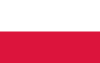 Mateusz KrzyżowskiMateusz jest laureatem wielu konkursów ogólnopolskich oraz międzynarodowych. Do jego ostatnich osiągnięć należą między innymi: I nagroda na 49. Ogólnopolskim Konkursie Pianistycznym im. Fryderyka Chopina organizowanym przez Narodowy Instytut Fryderyka Chopina, II nagroda w pierwszej edycji Międzynarodowego Konkursu Muzycznego im. Karola Szymanowskiego w Katowicach, III nagroda w pierwszej edycji Międzynarodowego Konkursu Muzyki Polskiej im. Stanisława Moniuszki w Rzeszowie, I nagroda oraz nagroda specjalna Narodowego Instytutu Fryderyka Chopina na VI Międzynarodowym Konkursie Pianistycznym w Augustowie, I nagroda na IV Ogólnopolskim Konkursie Pianistycznym im. Fryderyka Chopina w Turznie, Grand Prix na IV Ogólnopolskim Konkursie Pianistycznym dla szkół muzycznych II stopnia w Trzcianie, Grand Prix na Międzynarodowym Konkursie „Kaunas Sonorum” na Litwie, I nagroda na VII Międzynarodowym Konkursie Pianistycznym im. Maurycego Moszkowskiego „Per aspera ad astra”, I nagroda na IV Ogólnopolskim Festiwalu Pianistycznym im. Apolinarego Szeluto w Słupcy oraz nagroda specjalna za najlepsze wykonanie utworu Apolinarego Szeluto, I nagroda podczas XXXV Ogólnopolskiego Konkursu Zespołów Kameralnych szkół muzycznych II stopnia we Wrocławiu, I nagroda na II Ogólnopolskim Konkursie im. Anny i Haliny Wesołowskiej-Madetko w Katowicach, oraz nagroda specjalna im. Moniki Sikorskiej-Wojtachy, I nagroda I Międzynarodowym turnieju pianistów w zakresie samodzielnego przygotowania utworów „Klauzura w Trzcianie”.Mateusz brał udział w licznych warsztatach pianistycznych, między innymi w Nohant, Krefeld, Dusznikach-Zdroju, Krynicy-Zdroju, Lusławicach, Łańcucie, prowadzonych przez tak znaczących pedagogów jak: Dang Thai Son, Wojciech Świtała, Yves Henry, Stanislav Ioudenitch, Francisco Cruz Plaza, Andrzej Jasiński, Andrzej Tatarski, Janusz Olejniczak, Karol Radziwonowicz. W latach 2015-2018 był stypendystą „Tyskich Orłów” w dziedzinie kultury i sztuki – programu prowadzonego przez Prezydenta Miasta Tychy. Jest również stypendystą Marszałka Województwa Śląskiego i Krajowego Funduszu na rzecz Dzieci.Koncertował w takich miejscach jak Filharmonia Narodowa, Śląska, Rzeszowska, Kowieńska, Łódzka, Świętokrzyska, Lubelska oraz w siedzibie NOSPR w Katowicach. Występował również za granicą, między innymi we Francji, w Niemczech, na Litwie, Ukrainie, Słowacji, Węgrzech. Wystąpił na festiwalach muzycznych w Nohant, Dusznikach-Zdroju, Słupsku. Występował z orkiestrą kameralną miasta Tychy „Aukso” pod dyrekcją Marka Mosia, Orkiestrą Filharmonii Świętokrzyskiej, Narodową Orkiestrą Symfoniczną Polskiego Radia w Katowicach, Orkiestrą Sinfonietta Cracovia, Sinfonia Iuventus, Orkiestrą Filharmonii Lubelskiej i Orkiestrą Filharmonii Rzeszowskiej.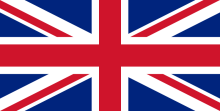 Mateusz Krzyżowskiborn on 6 March 1999, he is currently studying piano with Joanna Ławrynowicz-Just at the Fryderyk Chopin University of Music in Warsaw. He won the 49th Polish Fryderyk Chopin Piano Competition and has also finished second in the 1st Karol Szymanowski International Music Competition in Katowice and third in the 1st Stanisław Moniuszko International Polish Music Competition in Rzeszów. He has also appeared in music festivals at Nohant, Duszniki-Zdrój and Słupsk. He has worked with such ensembles as the Lublin Philharmonic, Sinfonia Juventus, Aukso Chamber Orchestra and Polish National Radio Symphony Orchestra in Katowice.